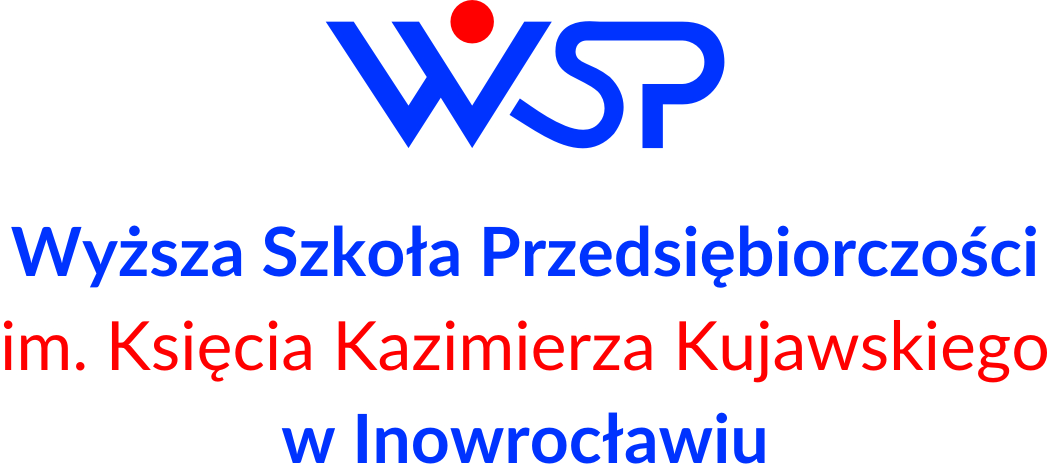 WYŻSZA SZKOŁA PRZEDSIĘBIORCZOŚCIIM. KS. KAZIMIERZA KUJAWSKIEGO 
W INOWROCŁAWIUWYŻSZA SZKOŁA PRZEDSIĘBIORCZOŚCIIM. KS. KAZIMIERZA KUJAWSKIEGO 
W INOWROCŁAWIUWYŻSZA SZKOŁA PRZEDSIĘBIORCZOŚCIIM. KS. KAZIMIERZA KUJAWSKIEGO 
W INOWROCŁAWIUWYŻSZA SZKOŁA PRZEDSIĘBIORCZOŚCIIM. KS. KAZIMIERZA KUJAWSKIEGO 
W INOWROCŁAWIUWYŻSZA SZKOŁA PRZEDSIĘBIORCZOŚCIIM. KS. KAZIMIERZA KUJAWSKIEGO 
W INOWROCŁAWIUKARTA PRZEDMIOTU2023 - 2026KARTA PRZEDMIOTU2023 - 2026KARTA PRZEDMIOTU2023 - 2026KARTA PRZEDMIOTU2023 - 2026KARTA PRZEDMIOTU2023 - 2026KARTA PRZEDMIOTU2023 - 2026KARTA PRZEDMIOTU2023 - 2026KARTA PRZEDMIOTU2023 - 2026KARTA PRZEDMIOTU2023 - 2026KARTA PRZEDMIOTU2023 - 2026Kod przedmiotuKod przedmiotuKod przedmiotuALP_AG_607ALP_AG_607ALP_AG_607ALP_AG_607ALP_AG_607ALP_AG_607ALP_AG_607Nazwa przedmiotuNazwa przedmiotuNazwa przedmiotuSystemy administrowania rynkiem pracySystemy administrowania rynkiem pracySystemy administrowania rynkiem pracySystemy administrowania rynkiem pracySystemy administrowania rynkiem pracySystemy administrowania rynkiem pracySystemy administrowania rynkiem pracyUSYTUOWANIE PRZEDMIOTU W SYSTEMIE STUDIÓWUSYTUOWANIE PRZEDMIOTU W SYSTEMIE STUDIÓWUSYTUOWANIE PRZEDMIOTU W SYSTEMIE STUDIÓWUSYTUOWANIE PRZEDMIOTU W SYSTEMIE STUDIÓWUSYTUOWANIE PRZEDMIOTU W SYSTEMIE STUDIÓWUSYTUOWANIE PRZEDMIOTU W SYSTEMIE STUDIÓWUSYTUOWANIE PRZEDMIOTU W SYSTEMIE STUDIÓWUSYTUOWANIE PRZEDMIOTU W SYSTEMIE STUDIÓWUSYTUOWANIE PRZEDMIOTU W SYSTEMIE STUDIÓWUSYTUOWANIE PRZEDMIOTU W SYSTEMIE STUDIÓWKierunek studiówKierunek studiówKierunek studiówAdministracjaAdministracjaAdministracjaAdministracjaAdministracjaAdministracjaAdministracjaForma studiówForma studiówForma studiówniestacjonarneniestacjonarneniestacjonarneniestacjonarneniestacjonarneniestacjonarneniestacjonarnePoziom studiówPoziom studiówPoziom studiówpierwszego stopnia/licencjackiepierwszego stopnia/licencjackiepierwszego stopnia/licencjackiepierwszego stopnia/licencjackiepierwszego stopnia/licencjackiepierwszego stopnia/licencjackiepierwszego stopnia/licencjackieProfil studiówProfil studiówProfil studiówpraktycznypraktycznypraktycznypraktycznypraktycznypraktycznypraktycznyDziedzina nauki/ dyscyplina naukowaDziedzina nauki/ dyscyplina naukowaDziedzina nauki/ dyscyplina naukowadziedzina nauk społecznych/ dyscyplina naukowa: nauki prawne,  nauki o polityce i administracjidziedzina nauk społecznych/ dyscyplina naukowa: nauki prawne,  nauki o polityce i administracjidziedzina nauk społecznych/ dyscyplina naukowa: nauki prawne,  nauki o polityce i administracjidziedzina nauk społecznych/ dyscyplina naukowa: nauki prawne,  nauki o polityce i administracjidziedzina nauk społecznych/ dyscyplina naukowa: nauki prawne,  nauki o polityce i administracjidziedzina nauk społecznych/ dyscyplina naukowa: nauki prawne,  nauki o polityce i administracjidziedzina nauk społecznych/ dyscyplina naukowa: nauki prawne,  nauki o polityce i administracjiJednostka prowadzącaJednostka prowadzącaJednostka prowadzącaWyższa Szkoła Przedsiębiorczości 
im. Księcia Kazimierza Kujawskiego w InowrocławiuWyższa Szkoła Przedsiębiorczości 
im. Księcia Kazimierza Kujawskiego w InowrocławiuWyższa Szkoła Przedsiębiorczości 
im. Księcia Kazimierza Kujawskiego w InowrocławiuWyższa Szkoła Przedsiębiorczości 
im. Księcia Kazimierza Kujawskiego w InowrocławiuWyższa Szkoła Przedsiębiorczości 
im. Księcia Kazimierza Kujawskiego w InowrocławiuWyższa Szkoła Przedsiębiorczości 
im. Księcia Kazimierza Kujawskiego w InowrocławiuWyższa Szkoła Przedsiębiorczości 
im. Księcia Kazimierza Kujawskiego w InowrocławiuOsoby prowadząceOsoby prowadząceOsoby prowadząceOGÓLNA CHARAKTERYSTYKA PRZEDMIOTUOGÓLNA CHARAKTERYSTYKA PRZEDMIOTUOGÓLNA CHARAKTERYSTYKA PRZEDMIOTUOGÓLNA CHARAKTERYSTYKA PRZEDMIOTUOGÓLNA CHARAKTERYSTYKA PRZEDMIOTUOGÓLNA CHARAKTERYSTYKA PRZEDMIOTUOGÓLNA CHARAKTERYSTYKA PRZEDMIOTUOGÓLNA CHARAKTERYSTYKA PRZEDMIOTUOGÓLNA CHARAKTERYSTYKA PRZEDMIOTUOGÓLNA CHARAKTERYSTYKA PRZEDMIOTUStatus przedmiotuStatus przedmiotuStatus przedmiotuobieralnyobieralnyobieralnyobieralnyobieralnyobieralnyobieralnyPrzynależność do modułuPrzynależność do modułuPrzynależność do modułumoduł do wyboru: administracja gospodarczamoduł do wyboru: administracja gospodarczamoduł do wyboru: administracja gospodarczamoduł do wyboru: administracja gospodarczamoduł do wyboru: administracja gospodarczamoduł do wyboru: administracja gospodarczamoduł do wyboru: administracja gospodarczaJęzyk wykładowyJęzyk wykładowyJęzyk wykładowypolskipolskipolskipolskipolskipolskipolskiSemestry, na których realizowany jest przedmiotSemestry, na których realizowany jest przedmiotSemestry, na których realizowany jest przedmiotszóstyszóstyszóstyszóstyszóstyszóstyszóstyWymagania wstępneWymagania wstępneWymagania wstępne---------------------FORMY, SPOSOBY I METODY PROWADZENIA ZAJĘĆFORMY, SPOSOBY I METODY PROWADZENIA ZAJĘĆFORMY, SPOSOBY I METODY PROWADZENIA ZAJĘĆFORMY, SPOSOBY I METODY PROWADZENIA ZAJĘĆFORMY, SPOSOBY I METODY PROWADZENIA ZAJĘĆFORMY, SPOSOBY I METODY PROWADZENIA ZAJĘĆFORMY, SPOSOBY I METODY PROWADZENIA ZAJĘĆFORMY, SPOSOBY I METODY PROWADZENIA ZAJĘĆFORMY, SPOSOBY I METODY PROWADZENIA ZAJĘĆFORMY, SPOSOBY I METODY PROWADZENIA ZAJĘĆstudia niestacjonarnestudia niestacjonarnestudia niestacjonarnestudia niestacjonarnestudia niestacjonarnestudia niestacjonarnestudia niestacjonarnestudia niestacjonarnestudia niestacjonarnestudia niestacjonarneFormy zajęćwykładćwiczeniaćwiczeniaseminariumlaboratoriumprojekt/
prezentacjapraktykasamokształcenieECTSLiczba godz.121212––––1266Forma realizacji zajęćForma realizacji zajęćForma realizacji zajęćwykład, ćwiczeniawykład, ćwiczeniawykład, ćwiczeniawykład, ćwiczeniawykład, ćwiczeniawykład, ćwiczeniawykład, ćwiczeniaSposób zaliczenia zajęćSposób zaliczenia zajęćSposób zaliczenia zajęćwykład: egzamin na ocenę w formie kolokwium pisemnego - testćwiczenia: zaliczenie na ocenę w formie kolokwium pisemnegowykład: egzamin na ocenę w formie kolokwium pisemnego - testćwiczenia: zaliczenie na ocenę w formie kolokwium pisemnegowykład: egzamin na ocenę w formie kolokwium pisemnego - testćwiczenia: zaliczenie na ocenę w formie kolokwium pisemnegowykład: egzamin na ocenę w formie kolokwium pisemnego - testćwiczenia: zaliczenie na ocenę w formie kolokwium pisemnegowykład: egzamin na ocenę w formie kolokwium pisemnego - testćwiczenia: zaliczenie na ocenę w formie kolokwium pisemnegowykład: egzamin na ocenę w formie kolokwium pisemnego - testćwiczenia: zaliczenie na ocenę w formie kolokwium pisemnegowykład: egzamin na ocenę w formie kolokwium pisemnego - testćwiczenia: zaliczenie na ocenę w formie kolokwium pisemnegoMetody dydaktyczneMetody dydaktyczneMetody dydaktycznewykład, pogadanka, forma ćwiczeniowa, rozwiązywanie problemów 
w grupie/indywidualnie, wykład, pogadanka, forma ćwiczeniowa, rozwiązywanie problemów 
w grupie/indywidualnie, wykład, pogadanka, forma ćwiczeniowa, rozwiązywanie problemów 
w grupie/indywidualnie, wykład, pogadanka, forma ćwiczeniowa, rozwiązywanie problemów 
w grupie/indywidualnie, wykład, pogadanka, forma ćwiczeniowa, rozwiązywanie problemów 
w grupie/indywidualnie, wykład, pogadanka, forma ćwiczeniowa, rozwiązywanie problemów 
w grupie/indywidualnie, wykład, pogadanka, forma ćwiczeniowa, rozwiązywanie problemów 
w grupie/indywidualnie, WYKAZ LITERATURYWYKAZ LITERATURYWYKAZ LITERATURYWYKAZ LITERATURYWYKAZ LITERATURYWYKAZ LITERATURYWYKAZ LITERATURYWYKAZ LITERATURYWYKAZ LITERATURYWYKAZ LITERATURYPodstawowaPodstawowaPodstawowaBarzycka – Banaszczyk M., Prawo pracy z testami on-line, 2023.Florek L., Prawo pracy z testami on-line, 2023.Selina J., Prawo urzędnicze, 2017.Barzycka – Banaszczyk M., Prawo pracy z testami on-line, 2023.Florek L., Prawo pracy z testami on-line, 2023.Selina J., Prawo urzędnicze, 2017.Barzycka – Banaszczyk M., Prawo pracy z testami on-line, 2023.Florek L., Prawo pracy z testami on-line, 2023.Selina J., Prawo urzędnicze, 2017.Barzycka – Banaszczyk M., Prawo pracy z testami on-line, 2023.Florek L., Prawo pracy z testami on-line, 2023.Selina J., Prawo urzędnicze, 2017.Barzycka – Banaszczyk M., Prawo pracy z testami on-line, 2023.Florek L., Prawo pracy z testami on-line, 2023.Selina J., Prawo urzędnicze, 2017.Barzycka – Banaszczyk M., Prawo pracy z testami on-line, 2023.Florek L., Prawo pracy z testami on-line, 2023.Selina J., Prawo urzędnicze, 2017.Barzycka – Banaszczyk M., Prawo pracy z testami on-line, 2023.Florek L., Prawo pracy z testami on-line, 2023.Selina J., Prawo urzędnicze, 2017.UzupełniającaUzupełniającaUzupełniającaLiszcz T., Prawo pracy, 2023.Teksty aktów normatywnych dostępnych z Legalis.pl Wybrane orzecznictwo sądów.Liszcz T., Prawo pracy, 2023.Teksty aktów normatywnych dostępnych z Legalis.pl Wybrane orzecznictwo sądów.Liszcz T., Prawo pracy, 2023.Teksty aktów normatywnych dostępnych z Legalis.pl Wybrane orzecznictwo sądów.Liszcz T., Prawo pracy, 2023.Teksty aktów normatywnych dostępnych z Legalis.pl Wybrane orzecznictwo sądów.Liszcz T., Prawo pracy, 2023.Teksty aktów normatywnych dostępnych z Legalis.pl Wybrane orzecznictwo sądów.Liszcz T., Prawo pracy, 2023.Teksty aktów normatywnych dostępnych z Legalis.pl Wybrane orzecznictwo sądów.Liszcz T., Prawo pracy, 2023.Teksty aktów normatywnych dostępnych z Legalis.pl Wybrane orzecznictwo sądów.CELE, TREŚCI PROGRAMOWE I EFEKTY UCZENIA SIĘCELE, TREŚCI PROGRAMOWE I EFEKTY UCZENIA SIĘCELE PRZEDMIOTUCELE PRZEDMIOTUCel 1Zapoznanie studentów z mechanizmem popytu i podaży siły roboczej na rynku pracyCel 2Zapoznanie studentów z zasadami i skutkami polityki zatrudnienia i przeciwdziałania bezrobociu dla gospodarki i społeczeństwaCel 3Uświadomienie przyszłości pracy w zglobalizowanym świecie.TREŚCI PROGRAMOWETREŚCI PROGRAMOWETREŚCI PROGRAMOWEFormaLiczba godzinTreści programowewykładniestacjonarne
12 godz.Wybrane aspekty teoretyczne funkcjonowania na rynku pracy:Rynek pracy: ujęcie definicyjneMonitoring rynku pracyPolityki rynku pracyPolityka rynku pracy w Polsce w świetle Ustawy o promocji zatrudnienia i instytucjach rynku pracyAktywne polityki rynku pracy w świetle doświadczeń międzynarodowych.Badanie efektywności aktywnych polityk rynku pracy.Monitoring rynku pracy w Europie.Europejska Strategia Zatrudnienia.Instytucje rynku pracy w wybranych państwach UE.ćwiczenianiestacjonarne
12 godz.PPopyt, podaż i dostosowanie płac na rynku pracy. Instytucje rynku pracy i ich rola w funkcjonowaniu na rynku pracy. Niedopasowanie strukturalne na rynku pracy. Bezrobocie: rodzaje i przyczyny. Bezrobocie a niezatrudnieniePodstawowe pojęcia takie jak ludność w wieku produkcyjnym, przedprodukcyjnym i poprodukcyjnym; aktywni i bierni ekonomicznie, pracujący, bezrobotni itp.Podstawowe źródła danych. Charakterystyka BAEL i definicji: bezrobocia, bierności zawodowej i zatrudnienia. Wskaźniki podaży pracy: współczynnik aktywności zawodowej i jego dezagregacja, stopa bezrobocia- różne sposoby pomiaru i definicje, wskaźnik natężenia oraz gęstość bezrobocia, wskaźnik wymiany bezrobocia, wskaźnik szans na znalezienie pracy, wskaźnik bezrobocia. Badania popytu na pracę. Monitoring zawodów nadwyżkowych i deficytowych ( w tym wskaźniki stosowane w monitoringu). Prognozowanie podaży i popytu na pracę: wybrane aspekty.Rola prawa pracy ( EPL). Aktywne i bierne polityki rynku pracy. Rodzaje aktywnych polityk na rynku pracy. Instrumenty, instytucje i prowadzenie aktywnych polityk rynku pracy. Aktywne polityki rynku pracy w świetle teorii ekonomicznych. Bierne polityki rynku pracy w świetle teorii ekonomicznych.Organizacja polityki rynku pracy w Polsce. Finansowanie polityki rynku pracy. Ewolucja aktywnej polityki rynku pracy w Polsce wg. Instrumentów i działań. Krajowy Plan Działań na rzecz Zatrudnienia. Programy aktywnej polityki rynku pracy realizowane przez powiatowe urzędy pracy w Polsce- analiza wybranych usług i instrumentów.Modele polityk rynku pracy w wybranych państwach OECD- aspekty porównawcze. Aktywne polityki rynku pracy w wybranych państwach OECD- studia przypadku. Skuteczność aktywnych polityk rynku pracy w wybranych państwach OECD.Dwa podejścia do ewaluacji aktywnych polityk rynku pracy (mikro i makro). Produkt brutto programów rynku pracy oraz badanie efektywności netto. Przykłady badań ewaluacyjnych. Efekty zewnętrzne programów rynku pracy. Analiza efektywności instrumentów wspierania i promocji zatrudnienia finansowanych z Funduszu Pracy.Charakterystyka rynków pracy państw UE. Monitoring rynku pracy Unii Europejskiej. Labour Force Survey jako podstawowe źródło wiedzy na temat rynków pracy UE. Monitoring rynku pracy w ramach OCED.Integracja europejska w obszarze polityki rynku pracy. Ewolucja europejskiej polityki rynku pracy. ESZ- wytyczne polityki zatrudnienia, cztery filary polityki rynku pracy. Skutki aktywnej polityki rynku pracy prowadzonej w UE.Regulacje dotyczące zatrudnienia, zwalniania, ustalania płac, prowadzenia dialogu społecznego. Ochrona dochodów osób bezrobotnych. Koncepcja flexicurity. Koszty i korzyści z uelastyczniania rynku pracy.Kolokwium zaliczenioweEFEKTY UCZENIA SIĘEFEKTY UCZENIA SIĘEFEKTY UCZENIA SIĘEFEKTY UCZENIA SIĘEFEKTY UCZENIA SIĘEFEKTY UCZENIA SIĘStudent, który zaliczył przedmiotStudent, który zaliczył przedmiotStudent, który zaliczył przedmiotOdniesienie do efektów uczenia sięOdniesienie do efektów uczenia sięOdniesienie do efektów uczenia sięStudent, który zaliczył przedmiotStudent, który zaliczył przedmiotStudent, który zaliczył przedmiotdla
kierunkuI st. PRK
poziom 6II st. PRK
poziom 6w zakresie WIEDZYw zakresie WIEDZYw zakresie WIEDZYw zakresie WIEDZYw zakresie WIEDZYw zakresie WIEDZYEU 1EU 1Student zna wybrane aspekty teoretyczne funkcjonowania rynku pracy, w tym takie pojęcia jak popyt, podaż i dostosowanie płac na rynku pracy. Zna pojęcie instytucji i ich role w funkcjonowaniu rynku pracy. Wie, jakie aspekty może mieć niedostosowanie strukturalne na rynku pracy. Zna podstawowe rodzaje i przyczyny bezrobocia.K_W03K_W14P6U_WP6U_WGP6U_WKEU 2EU 2Student zna podstawowe danych o sytuacji na rynku pracy (w tym charakterystykę i definicje stosowane w BPEL, definicję podstawowych wskaźników odnoszących się do podaży pracy, podstawowych metodologii badania popytu na pracę, zarys metodologii monitorowania zawodów nadwyżkowych i deficytowych oraz wybrane aspekty dotyczące problemów prognozowania podaży i popytu na pracę.K_W09
K_W14P6U_WP6U_WGP6U_WKEU 3EU 3Student ma wiedzę na temat monitoringu rynku pracy w Europie. Zna charakterystyki rynków pracy państw UE oraz zarys systemu monitoringu rynku pracy Unii Europejskiej.K_W05
K_W14P6U_WP6U_WGP6U_WKw zakresie UMIEJĘTNOŚCIw zakresie UMIEJĘTNOŚCIw zakresie UMIEJĘTNOŚCIw zakresie UMIEJĘTNOŚCIw zakresie UMIEJĘTNOŚCIw zakresie UMIEJĘTNOŚCIEU 4Student potrafi interpretować oraz analizować przyczyny i skutki zjawisk zachodzących na rynku pracy w kontekście teoretycznych aspektów funkcjonowania rynku pracy. Posiada umiejętność rozumienia zjawisk społeczno- ekonomicznych związanych z rynkiem pracy.Student potrafi interpretować oraz analizować przyczyny i skutki zjawisk zachodzących na rynku pracy w kontekście teoretycznych aspektów funkcjonowania rynku pracy. Posiada umiejętność rozumienia zjawisk społeczno- ekonomicznych związanych z rynkiem pracy.K_U11P6U_UP6U_UWEU 5Student potrafi przygotować w oparciu o samodzielną analizę i interpretacje danych i materiałów przygotować oraz zaprezentować wystąpienie na zadany temat związany z problematyką zajęć.Student potrafi przygotować w oparciu o samodzielną analizę i interpretacje danych i materiałów przygotować oraz zaprezentować wystąpienie na zadany temat związany z problematyką zajęć.K_U11P6U_UP6U_UWEU 6Student potrafi pozyskiwać dane i wyszukiwać informacje niezbędne w przygotowywaniu pracy akademickiej na zadany temat z wykorzystaniem Internetu, katalogów bibliotek itp. Student potrafi formułować problemy i pytania badawcze oraz uzasadniać ich znaczenie w odniesieniu do literatury przedmiotu. Student potrafi przygotować referat z dbałością o stronę formalną.Student potrafi pozyskiwać dane i wyszukiwać informacje niezbędne w przygotowywaniu pracy akademickiej na zadany temat z wykorzystaniem Internetu, katalogów bibliotek itp. Student potrafi formułować problemy i pytania badawcze oraz uzasadniać ich znaczenie w odniesieniu do literatury przedmiotu. Student potrafi przygotować referat z dbałością o stronę formalną.K_U11P6U_UP6U_UWw zakresie KOMPETENCJIw zakresie KOMPETENCJIw zakresie KOMPETENCJIw zakresie KOMPETENCJIw zakresie KOMPETENCJIw zakresie KOMPETENCJIEU 7Student nabywa postawę rozszerzania i doskonalenia swojej wiedzy i umiejętności w podejmowanej działalności zawodowej.Student nabywa postawę rozszerzania i doskonalenia swojej wiedzy i umiejętności w podejmowanej działalności zawodowej.K_K01P6U_KP6U_KKEU 8Student umie odpowiednio formułować priorytety w pracy oraz rozstrzygać dylematy związane z wykonywaniem zadań zawodowych.Student umie odpowiednio formułować priorytety w pracy oraz rozstrzygać dylematy związane z wykonywaniem zadań zawodowych.K_K06P6U_KP6U_KRKRYTERIA OCENY OSIĄGNIETYCH EFEKTÓWKRYTERIA OCENY OSIĄGNIETYCH EFEKTÓWna ocenę 2,0poniżej 51% – opanowanie wiedzy na poziomie poniżej zadowalającego, brak podstawowej wiedzy w zakresie realizowanej tematyki systemów administrowania rynkiem pracyna ocenę 3,051–60% – opanowanie na poziomie zadowalającym podstawowych kwestii wynikających z zagadnień systemów administrowania rynkiem pracyna ocenę 3,561–70% – przyswojenie na średnim poziomie problematyki systemów administrowania rynkiem pracyna ocenę 4,071–80% - uzyskanie wiedzy co do czynników kształtujących podstawowe zjawiska 
z zakresu systemów administrowania rynkiem pracyna ocenę 4,581–90%  – kompleksowe panowanie treści programowych umożliwiające identyfikację zasad teoretycznych i praktycznych aspektów funkcjonowania systemów administrowania rynkiem pracyna ocenę 5,091–100% – doskonałe, zaawansowane opanowanie treści programowych w tym części dotyczącej rozwiązywania problemów związanych z zastosowaniem zagadnień związanych z systemami administrowania rynkiem pracy w pracy zawodowejMETODY OCENYMETODY OCENYOcena formującaOcena formującaF1.Wypowiedzi studenta świadczące o zrozumieniu lub brakach w zrozumieniu treści omawianychF2. Pytania zadawane przez studenta świadczące o poziomie wiedzy i zainteresowania problematykąF3. Aktywność poznawcza studenta- znajomość literatury przedmiotu, samodzielne wyciąganie wnioskówF4. Przygotowanie wcześniejsze materiału i zaprezentowanie go przez studenta na zajęciachF5. Bieżąca ocena postępów kształcenia – sprawdziany wiedzy, kolokwiaF1.Wypowiedzi studenta świadczące o zrozumieniu lub brakach w zrozumieniu treści omawianychF2. Pytania zadawane przez studenta świadczące o poziomie wiedzy i zainteresowania problematykąF3. Aktywność poznawcza studenta- znajomość literatury przedmiotu, samodzielne wyciąganie wnioskówF4. Przygotowanie wcześniejsze materiału i zaprezentowanie go przez studenta na zajęciachF5. Bieżąca ocena postępów kształcenia – sprawdziany wiedzy, kolokwiaOcena podsumowującaOcena podsumowującaP1. Ocena postępów w nauce – ocena zadań realizowanych w czasie trwania semestru (ocenianie ciągłe – ćwiczenia)P2. Ocena z kolokwium kończącego przedmiot – egzamin  (wykład)P3. Ocena zaliczenia ćwiczeń w zaliczenia łączonego (ćwiczenia)P4.Ocena z egzaminu końcowego (wykład)P1. Ocena postępów w nauce – ocena zadań realizowanych w czasie trwania semestru (ocenianie ciągłe – ćwiczenia)P2. Ocena z kolokwium kończącego przedmiot – egzamin  (wykład)P3. Ocena zaliczenia ćwiczeń w zaliczenia łączonego (ćwiczenia)P4.Ocena z egzaminu końcowego (wykład)Egzaminwykład: zaliczenie na ocenę w formie kolokwium pisemnego - testZaliczenie końcowećwiczenia: zaliczenie na ocenę w formie kolokwium pisemnegoMetody  (sposoby) weryfikacji i oceny zakładanych efektów uczenia się osiągniętych przez studentaMetody  (sposoby) weryfikacji i oceny zakładanych efektów uczenia się osiągniętych przez studentaMetody  (sposoby) weryfikacji i oceny zakładanych efektów uczenia się osiągniętych przez studentaMetody  (sposoby) weryfikacji i oceny zakładanych efektów uczenia się osiągniętych przez studentaMetody  (sposoby) weryfikacji i oceny zakładanych efektów uczenia się osiągniętych przez studentaMetody  (sposoby) weryfikacji i oceny zakładanych efektów uczenia się osiągniętych przez studentaMetody  (sposoby) weryfikacji i oceny zakładanych efektów uczenia się osiągniętych przez studentaEfekt uczenia sięForma ocenyForma ocenyForma ocenyForma ocenyForma ocenyForma ocenyEfekt uczenia sięEgzamin pisemny wykładZaliczenie pisemne Zaliczenia pisemne ćwiczeńrozwiązywanie zadań praktycznych/
ocenianie ciągłe sprawozdanieinneEU 1XEU 2XEU 3XEU 4XEU 5XEU 6XEU 7XXEU 8XXSTUDIA NIESTACJONARNESTUDIA NIESTACJONARNESTUDIA NIESTACJONARNESTUDIA NIESTACJONARNESTUDIA NIESTACJONARNESTUDIA NIESTACJONARNEOBCIĄŻENIE PRACĄ STUDENTA – BILANS PUNKTÓW ECTSOBCIĄŻENIE PRACĄ STUDENTA – BILANS PUNKTÓW ECTSOBCIĄŻENIE PRACĄ STUDENTA – BILANS PUNKTÓW ECTSOBCIĄŻENIE PRACĄ STUDENTA – BILANS PUNKTÓW ECTSOBCIĄŻENIE PRACĄ STUDENTA – BILANS PUNKTÓW ECTSOBCIĄŻENIE PRACĄ STUDENTA – BILANS PUNKTÓW ECTSGODZINY KONTAKTOWE Z NAUCZYCIELEM AKADEMICKIMGODZINY KONTAKTOWE Z NAUCZYCIELEM AKADEMICKIMGODZINY KONTAKTOWE Z NAUCZYCIELEM AKADEMICKIMGODZINY KONTAKTOWE Z NAUCZYCIELEM AKADEMICKIMGODZINY KONTAKTOWE Z NAUCZYCIELEM AKADEMICKIMGODZINY KONTAKTOWE Z NAUCZYCIELEM AKADEMICKIMForma aktywności(godziny wynikające z planu studiów)Forma aktywności(godziny wynikające z planu studiów)Forma aktywności(godziny wynikające z planu studiów)Forma aktywności(godziny wynikające z planu studiów)Obciążenie studentaObciążenie studentaForma aktywności(godziny wynikające z planu studiów)Forma aktywności(godziny wynikające z planu studiów)Forma aktywności(godziny wynikające z planu studiów)Forma aktywności(godziny wynikające z planu studiów)GodzinyECTSwykładywykładywykładywykłady120,48ćwiczeniaćwiczeniaćwiczeniaćwiczenia120,48inneinneinneinne––RazemRazemRazemRazem240,96GODZ. BEZ UDZIAŁU NAUCZ. AKADEMICKIEGO WYNIKAJĄCE Z NAKŁADU PRACY STUDENTAGODZ. BEZ UDZIAŁU NAUCZ. AKADEMICKIEGO WYNIKAJĄCE Z NAKŁADU PRACY STUDENTAGODZ. BEZ UDZIAŁU NAUCZ. AKADEMICKIEGO WYNIKAJĄCE Z NAKŁADU PRACY STUDENTAGODZ. BEZ UDZIAŁU NAUCZ. AKADEMICKIEGO WYNIKAJĄCE Z NAKŁADU PRACY STUDENTAGODZ. BEZ UDZIAŁU NAUCZ. AKADEMICKIEGO WYNIKAJĄCE Z NAKŁADU PRACY STUDENTAGODZ. BEZ UDZIAŁU NAUCZ. AKADEMICKIEGO WYNIKAJĄCE Z NAKŁADU PRACY STUDENTAForma aktywnościForma aktywnościForma aktywnościForma aktywnościObciążenie studentaObciążenie studentaForma aktywnościForma aktywnościForma aktywnościForma aktywnościGodzinyECTSprzygotowanie do zaliczenia/ egzaminu końcowego w formie pisemnejprzygotowanie do zaliczenia/ egzaminu końcowego w formie pisemnejprzygotowanie do zaliczenia/ egzaminu końcowego w formie pisemnejprzygotowanie do zaliczenia/ egzaminu końcowego w formie pisemnej251,0przygotowanie do zajęć ćwiczeniowych/ w czasie trwania semestru - rozwiązywania zadań w trakcie zajęćprzygotowanie do zajęć ćwiczeniowych/ w czasie trwania semestru - rozwiązywania zadań w trakcie zajęćprzygotowanie do zajęć ćwiczeniowych/ w czasie trwania semestru - rozwiązywania zadań w trakcie zajęćprzygotowanie do zajęć ćwiczeniowych/ w czasie trwania semestru - rozwiązywania zadań w trakcie zajęć251,0przygotowanie się do zajęć, w tym studiowanie zalecanej literaturyprzygotowanie się do zajęć, w tym studiowanie zalecanej literaturyprzygotowanie się do zajęć, w tym studiowanie zalecanej literaturyprzygotowanie się do zajęć, w tym studiowanie zalecanej literatury502,0przygotowanie do dyskusji/ rozwiązywania zadań na zajęciachprzygotowanie do dyskusji/ rozwiązywania zadań na zajęciachprzygotowanie do dyskusji/ rozwiązywania zadań na zajęciachprzygotowanie do dyskusji/ rozwiązywania zadań na zajęciach261,04RazemRazemRazemRazem1265,04Razem przedmiotRazem przedmiotRazem przedmiotRazem przedmiot1506,0BILANS PUNKTÓW ECTSBILANS PUNKTÓW ECTSBILANS PUNKTÓW ECTSBILANS PUNKTÓW ECTSBILANS PUNKTÓW ECTSBILANS PUNKTÓW ECTSWykładĆwiczeniaLaboratoriumPracownia/ProjektSeminariumSuma33–––6,0